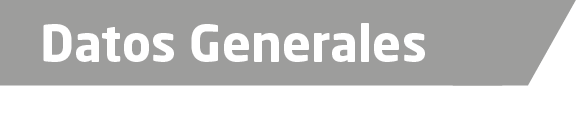 Nombre Edith Rodríguez TicanteGrado de Escolaridad Licenciatura en DerechoCédula Profesional (Licenciatura) 5347123Teléfono de Oficina 288-88-2-10-46Correo Electrónico edithticante@hotmail.comDatos GeneralesFormación Académica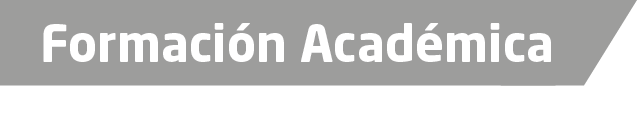 1986-1992Certificado de Primaria Escuela Artículo 123 María Enriqueta. 1992-1995Certificado de Secundaria Escuela Secundaria Técnica Número 75.1995-1998Certificado de Bachillerato Escuela Lic. Rafael Hernández Ochoa.1998-2002Certificado, Título y Cédula Universidad Del golfo de México. Trayectoria Profesional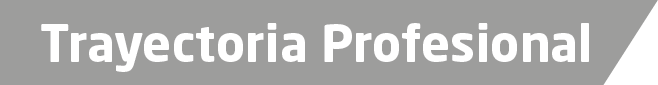 2005-2010Asesor Jurídico en Materia Civil, Penal, Mercantil, Despacho Jurídico Arenas2010- 2016 Asesoría y Litigio en Materia Civil, Penal, Mercantil, en forma Particular16 Febrero de 2016 al 11 de mayo 2016Fiscal Quinta Facilitadora en el XIX Distrito Judicial, San Andrés Tuxtla11 de mayo 2016 a la fecha Facilitadora Primera Certificada en el XVIII Distrito Judicial, Cosamaloapan, Veracruz.A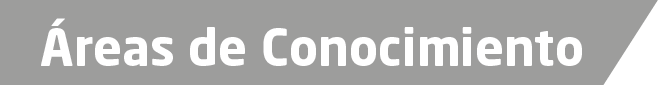 Derecho ConstitucionalDerecho MercantilDerecho CivilDerecho Penal